Discover -- Multiplication of Rational Expressions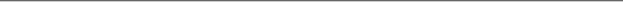 Use the two rational expressions   andto help with the investigation.Evaluate each expression when x = 3.Multiply the two answers together.Using the same procedure as above, multiply the two rational expressions together.3.  Simplify your product.4.  Evaluate the product when x = 3.DiscussionWhat do you notice about your two answers?What does that tell you about the procedure of multiplying two rational numbers together with multiplying two rational expressions together?Pick two different rational expressions and follow the same procedure as above.  What do you notice?